 	Oficiální prohlášení a reakce spolupořadatele spolku Talent4you, organizátora semifinálového kola, na oficiální  prohlášení Dívky z.s. Jičín obhajující vyhlášení sedmé dívky Čech a sedmé dívky Moravy. 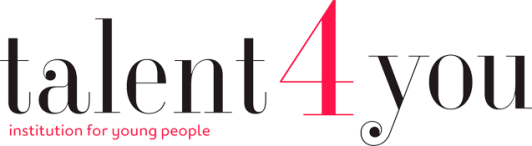 Vážení přátelé, kolegové, partneři,	velice nás mrzí, že i po kolegiálním přístupu, kdy jsme interně v kruhu pořadatelů na osobní schůzce v Praze upozornili vyhlašovatelky soutěže Dívky z.s. Jičín na pochybnosti ohledně vyhlášení dalších dvou dívek do finálního kola a dali vyhlašovatelkám možnost jejich počínání objasnit, jsme dostali oficiální vyjádření, které vzniklou situaci nevysvětluje. Jelikož organizace semifinálového kola je tím poškozena, je naší povinností hájit čest nejen spolku Talent4you, ale i jednotlivců spolupracujících na projektu a v neposlední řadě sponzorů. Bohužel obhajoba sebou nese zveřejnění faktů, na kterých se údajně podíleli vyhlašovatelé soutěže z Jičína. 	S lítostí Vám musíme oznámit, že se nám do rukou dostal materiál, který prokazuje manipulaci s pravidly ze strany některých porotců a v neposlední řadě údajné protěžování jedince na úkor ostatních soutěžících.
 	Pro opětovné uvedení do situace uvádíme tato fakta. Během semifinálového kola v Plzni bylo vybráno 6 postupujících dívek do finálního kola soutěže. Vše proběhlo (jak je zvykem) oficiální cestou, tzn. vyhlášením moderátorky a to za přítomnosti všech vyhlašovatelek. Jejich záměr o vyhlášení dalších postupujících dívek nebyl předán ani produkci (ať už v průběhu soutěže, před nebo po ukončení), ani moderátorce. K tomuto tvrzení se přiklání produkční, moderátorka večera, choreograf i ředitelka semifinálového kola. Toto jednání považujeme minimálně za neuctivé a podezřelé.
	Po vyhlášení výsledků se dvou dívkám udělalo nevolno a pro jednu z dívek byla přivolána záchranná služba, která dívku ošetřila a odvezla k hospitalizaci na pozorování. Podotýkáme, že po celou dobu akce byl přítomen záchranář, který se dívky okamžitě ujal.  Nebylo tedy nutné, jak zmiňují vyhlašovatelky, aby se o dívku staraly ony. Bratr soutěžící p. Olda Brabec písemně potvrzuje, že se o dívku staral společně s naším inspicientem a záchranářem a to po celou dobu události. Přítomnost dalších osob vylučuje. Ředitelka soutěže následně byla v kontaktu s rodiči a vše řešila ve své kompetenci. 	Vyhlašovatelky soutěže Dívka z.s. Jičín následně ředitelku semifinálového kola asi tak hodinu po ukončení večera informovaly o jejich rozhodnutí s tím, že veškeré náležitosti se vyřídí v pondělí, tedy následný den od konání semifinále. K tomuto rozhodnutí nebyl ředitelce plzeňského kola dán žádný prostor k vyjádření. Verdikt jí byl sdělen direktivně jako finální stanovisko a to v čase, kdy už měla povinnosti vůči hostům a řešila průběh ukončení celé soutěže. Ihned po soutěži byla ze strany vyhlašovatelek uveřejněna fotka šesti dívek na Facebookových stránkách „Dívka roku - celostátní soutěž pro dívky 13-15let“ a několik hodin poté i informace, že letos postupují i dívky na sedmém místě. Takovýto krok bychom očekávali spíše na oficiálních stránkách soutěže (společně s patřičnými administrativními náležitostmi). Nutno konstatovat, že do dnešního dne bohužel žádné prohlášení na stránkách nevisí. Vyhlašovatelky obhajovaly absenci vyhlášení dvou dívek nad rámec pravidel vzniklou situací při vyhlašování a hájily se nutností pomoci kolabujícím dívkám. Dále se odvolávaly na transparentnost vyhlášení díky osmadvaceti členné porotě a nemožností ovlivnit soutěž díky hlasování. 
	Rádi bychom nicméně upozornili na fakt, že dívky s opakovaným mistrovským titulem v oblasti, které se věnují na profesionální úrovni, si dle našeho soudu nezaslouží hodnocení volné disciplíny bodem 1 či 2 obzvlášť, když se to stalo hned v několika případech u zcela konkrétních porotců. Nutno poukázat na hodnocení některých porotkyň z řad vyhlašovatelek, které záměrně hodnotily favoritky číslem 10 a ostatním daly bezkompromisně číslo nejnižší.  Jsme proto připraveni na požádání dodat podklady o hlasování této poroty (originály psané rukou i s podpisem porotce) a to bez jakéhokoli komentáře, aby nedošlo k ovlivnění úsudku jednotlivce.
	Dále jsme nuceni zveřejnit pro nás zcela šokující fakt, který se týká manipulace s propozicemi. Toto tvrzení je podpořeno zdrojovým kódem a obrazovým materiálem, který je generován před soutěží a po soutěžním kole v Plzni. 	  
	Je nám velice líto, jaký postoj zaujali vyhlašovatelé soutěže. Dívka roku měla pod vedením ředitelky Ilony Křížkové v Plzni dvacetiletou tradici a je (bylo) pro nás velkou radostí na projektu pracovat.  	Tímto oficiálně prohlašujeme, že naše organizace Talent4you nebude nadále připravovat soutěž pod stávajícím vedením vyhlašovatelek a zcela se distancuje od jejich rozhodnutí po semifinálovém kole v Plzni. Kategoricky navíc odmítá jakoukoli spojitost s tím, že by o této praktice věděla. Nebudeme dále pracovat ani se nijak podílet na akci s podezřelým systémem hodnocení a z našeho pohledu neuctivým chováním vyhlašovatelek. 
	Tato soutěž má ve svém cíli výchovné aspekty a podporovat děvčata k férovému jednání. Pro nás však byl tento cíl hrubě porušen. Letošní finálové kolo proto nepodpoříme a odmítáme čestná místa v porotě. 	Toto prohlášení je určeno všem organizátorům, vyhlašovateli soutěže, zakladateli panu Dedkovi, ale také veřejnosti. Oznamujeme své rozhodnutí oficiálně a v plném vědomí, že tato soutěže pro Talent4you pod vedením jičínských organizátorek končí. K tomuto rozhodnutí se dále připojují organizátoři z dalších čtyř základních kol.	Děvčatům přejeme hodně štěstí, úspěchů a věříme, že budou na Dívku roku pod naším vedením vzpomínat v dobrém.  S úctou bývalí organizátoři semifinálového kola v Plzni